Supplementary Table 1: Associations between referral time (outcome) and the other variables assessed in a general linear model (N=4500)β  = estimated parameter; SE = standard error; Ref = Reference; bold figures indicate significant results at p<0.05; F0 = “Organic, including symptomatic, mental disorders”; F1 = “Mental and behavioral disorders due to psychoactive substance use”; F2 = Schizophrenia, schizotypal and delusional disorders”; F3 = “Mood disorders”; F4 = “Neurotic, stress-related and somatoform disorders”; F5 = “Behavioral syndromes associated with physiological disturbances and physical factors”; F6 = “Disorders of adult personality and behavior”; GHS = “Groupe Homogène de Séjour” French version of the DRG-based fee, as proxy of disease severity.Supplementary Table 2: Associations between referral time (exposure) and logarithm of length of stay (outcome) in the univariate and 8 bivariate models (N=4500)β= Estimated parameter (GLM coefficient) of the association between referral time (exposure) and logarithm of length of stay (outcome) in the univariate and the 8 bivariate models; SE= Standard Error.Supplementary Figure 1: Mean adjusted referral time across main psychiatric diagnoses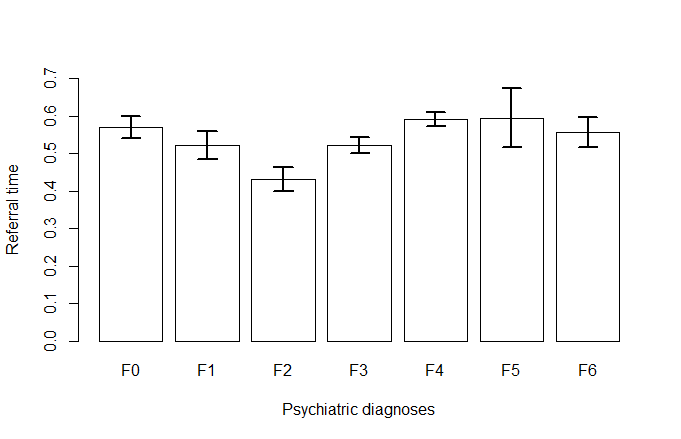 Referral time is defined as log(number of days prior to the consultation) / log(length of stay)Psychiatric diagnoses are based on the 10th version of the International Statistical Classification of Diseases: F0 = “Organic, including symptomatic, mental disorders”; F1 = “Mental and behavioral disorders due to psychoactive substance use”; F2 = Schizophrenia, schizotypal and delusional disorders”; F3 = “Mood disorders”; F4 = “Neurotic, stress-related and somatoform disorders”; F5 = “Behavioral syndromes associated with physiological disturbances and physical factors”; F6 = “Disorders of adult personality and behavior”. Adjustment for age, sex, year of admission, place of residence, type of ward, main non-psychiatric diagnosis and disease severity. Arrows indicate 95% confidence intervals.βSEp valueVariablesAge0.0010.0003<0.001SexWomenRefRefRefMen0.0140.0090.15Year of admission2008RefRefRef2009-0.0460.0250.072010-0.0670.0230.0042011-0.0450.0220.042012-0.0390.0220.082013-0.0720.021<0.0012014-0.0830.020<0.0012015-0.0830.019<0.0012016-0.1100.020<0.001Place of residenceParisRefRefRefParis area0.0020.0100.81Elsewhere in France-0.0090.0160.57Type of wardMedical or surgical unitRefRefRefIntensive care unit-0.1170.012<0.001Psychiatric diagnosisF0-0.022-0.0160.17F1-0.0690.019<0.001F2 -0.1590.017<0.001F3-0.0680.012<0.001F4RefRefRefF50.0030.0400.92F6-0.0350.0210.10Main non psychiatric diagnosisSurgicalRefRefRefMedical0.0180.0120.12Disease severity (GHS, in thousands of euros)0.00070.0007<0.001ModelsModelsModelsβSEp valueReferral time (univariate)0.5600.044<0.001+ Age 0.5300.044<0.001+ Sex0.5580.043<0.001+ Year of admission0.5430.044<0.001+ Place of residence0.5600.044<0.001+ Type of ward0.6160.044<0.001+ Psychiatric diagnosis0.5310.044<0.001+ Main non psychiatric diagnosis0.5120.041<0.001+ Disease severity (GHS)0.3700.037<0.001